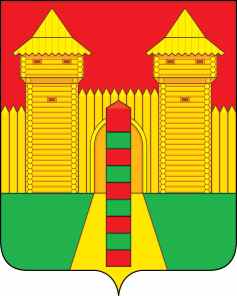 АДМИНИСТРАЦИЯ  МУНИЦИПАЛЬНОГО  ОБРАЗОВАНИЯ «ШУМЯЧСКИЙ   РАЙОН» СМОЛЕНСКОЙ  ОБЛАСТИПОСТАНОВЛЕНИЕот 13.03.2024г. № 130          п. ШумячиВ соответствии с Порядком разработки и утверждения административных регламентов предоставления муниципальных (государственных) услуг Администрации муниципального образования «Шумячский район» Смоленской области, утвержденным постановлением Администрации муниципального образования «Шумячский район» Смоленской области №533 от 25.11.2019г. «Об утверждении Административного регламента предоставления Администрацией муниципального образования «Шумячский район» Смоленской области муниципальной услуги «Предоставления информации об обьектах учета, содержащейся в реестре обьектов муниципальной собственности, Шумячского  района Смоленской области»П О С Т А Н О В Л Я Е Т:1. Утвердить Административный регламент Администрации муниципального образования «Шумячский район» Смоленской области  по предоставлению муниципальной услуги «Предоставление информации об объектах учета, содержащейся в реестре муниципального имущества муниципального образования «Шумячский район» Смоленской области» согласно приложению.2. Отделу экономики, комплексного развития и инвестиционной днятельности Администрации муниципального образования «Шумячский район» Смоленской области обеспечить исполнение вышеуказанного Административного регламента. 3. Контроль за исполнением настоящего постановления возложить на Заместителя Главы муниципального образования «Шумячский район» Смоленской области  В.Е. Абраменкова.  И.п.Главы муниципального образования«Шумячский  район»  Смоленской области                                            Д.А. Каменев                     Административный регламент Администрации муниципального образования « Шумячский район» Смоленской области  по предоставлению муниципальной услуги «Предоставление информации об объектах учета, содержащейся в реестре муниципального имущества муниципального образования «Шумячский район» Смоленской области»Раздел 1. Общие положения1.1. Предмет регулирования Административного регламента1.1.1. Настоящий Административный регламент устанавливает порядок и стандарт предоставления муниципальной услуги «Предоставление информации об объектах учета, содержащейся в реестре муниципального имущества муниципального образования «Шумячский район» Смоленской области» (далее – Услуга). 1.1.2. В рамках Услуги может быть предоставлена информация в отношении: 1) находящегося в государственной или муниципальной собственности недвижимого имущества (здание, строение, сооружение или объект незавершенного строительства, земельный участок, жилое, нежилое помещение или иной прочно связанный с землей объект, перемещение которого без соразмерного ущерба его назначению невозможно, либо иное имущество, отнесенное законом к недвижимости; 2) находящегося в государственной или муниципальной собственности движимого имущества, акций, долей (вкладов) в уставном (складочном) капитале хозяйственного общества или товарищества либо иное имущество, не относящееся  к недвижимым и движимым вещам, стоимость которого превышает размер, установленный решениями представительных органов соответствующих муниципальных образований, а также особо ценного движимого имущества, закрепленного за автономными и бюджетными государственными или муниципальными учреждениями и определенное в соответствии с Федеральным законом от 3 ноября 2006 г. № 174-ФЗ «Об автономных учреждениях»; 3) государственных или муниципальных унитарных предприятий, государственных или муниципальных учреждений, хозяйственных обществ, товариществ, акции, доли (вклады) в уставном (складочном) капитале которых принадлежат государству (на уровне субъектов Российской Федерации) или муниципальным образованиям, иных юридических лиц, учредителем (участником) которых является государство (на уровне субъектов Российской Федерации) или муниципальное образование. 1.2. Круг заявителей 1.2.1. Услуга предоставляется любым заинтересованным лицам, в том числе физическим лицам, индивидуальным предпринимателям, юридическим лицам (далее – заявитель), а также их представителям. 1.3. Требования к порядку информирования о порядке предоставления муниципальной услуги1.3.1. Информирование заявителей о предоставлении муниципальной услуги осуществляется посредством:1) консультирования специалистом отдела по управлению муниципальным имуществом, экономике, комплексному развитию и инвестиционной деятельности Администрации (далее - специалист отдела) при обращении заявителя в устной форме, по почте, по электронной почте или по телефонной связи;2) размещения информационных материалов на официальном сайте муниципального образования «Шумячский район» Смоленской области в информационно-телекоммуникационной сети «Интернет»;3) консультирования специалистами многофункционального центра предоставления государственных и муниципальных услуг (далее - МФЦ).1.3.2. Сведения о месте нахождения, графике работы, номерах контактных телефонов и адресах электронной почты МФЦ, включая территориально обособленные структурные подразделения МФЦ, размещены в информационно-телекоммуникационной сети «Интернет».1.3.3. Консультации по процедуре предоставления муниципальной услуги осуществляются: по телефону, на личном приеме, при письменном обращении.1.3.4. Информация о муниципальной услуге размещается:1) на информационных стендах Администрации муниципального образования «Шумячский район» Смоленской области;2) на официальном сайте муниципального образования «Шумячский район» Смоленской области  в информационно-телекоммуникационной сети «Интернет»;3) на официальном сайте МФЦ в информационно-телекоммуникационной сети «Интернет»;4) в федеральной государственной информационной системе «Единый портал государственных и муниципальных услуг (функций)» (https://www.gosuslugi.ru/) (далее- Единый портал).1.3.5. Размещаемая информация содержит:1) извлечения из нормативных правовых актов, устанавливающих порядок и условия предоставления муниципальной услуги;2) порядок обращений за получением муниципальной услуги;3) перечень документов, необходимых для предоставления муниципальной услуги, и требования, предъявляемые к этим документам;4) сроки предоставления муниципальной услуги; 5) форму заявления о предоставлении муниципальной услуги;6) текст Административного регламента;7) порядок информирования о ходе предоставления муниципальной услуги;8) информацию об отделе по управлению муниципальным имуществом, экономике, комплексному развитию и инвестиционной деятельности Администрации (далее – отдел) и МФЦ с указанием их места нахождения, контактных телефонов, адресов электронной почты, адресов сайтов в информационно-телекоммуникационной сети «Интернет».1.3.6. Информация о месте нахождения, графике работы, адресах электронной почты, номерах контактных телефонов Администрации, отдела, специалиста отдела размещается на официальном сайте муниципального образования «Шумячский район» Смоленской области в информационно-телекоммуникационной сети «Интернет», в региональной государственной информационной системе «Реестр государственных и муниципальных услуг (функций) Смоленской области» (далее также – Реестр) с последующим размещением сведений на Едином портале.          1.3.7. Информация о ходе рассмотрения заявления о предоставлении муниципальной услуги и о результатах предоставления муниципальной услуги может быть получена заявителем (его представителем) в личном кабинете на Едином портале, а также в соответствующем структурном подразделении Администрации при обращении заявителя лично, по телефону посредством электронной почты.Раздел 2. Стандарт предоставления муниципальной услуги2.1. Наименование муниципальной услуги2.1.1. Полное наименование Услуги: «Предоставление информации об объектах учета, содержащейся в реестре муниципального имущества муниципального образования «Шумячский район» Смоленской области». 2.2. Наименование органа, предоставляющего муниципальную услугу2.2.1. Услуга предоставляется Администрацией муниципального образования «Шумячский район» Смоленской области, непосредственно - специалистом отдела экономики, комплексного развития и инвестиционной деятельности Администрации муниципального образования «Шумячский район» Смоленской области в отношении муниципального имущества, уполномоченными на ведение соответствующего реестра (далее – Уполномоченный орган). 2.2.2. Предоставление Услуги в Многофункциональных центрах предоставления государственных и муниципальных услуг (далее – МФЦ) осуществляется при наличии соглашения с таким МФЦ. 2.2.3. МФЦ, в которых организуется предоставление Услуги, не могут принимать решение об отказе в приеме запроса и документов и (или) информации, необходимых для ее предоставления. 2.3. Результат предоставления муниципальной услуги2.3.1. При обращении заявителя (представителя заявителя) за выдачей выписки из реестра муниципального имущества муниципального образования Шумячский район» Смоленской области результатами предоставления Услуги являются:        	а) решение о предоставлении выписки с приложением самой выписки из реестра муниципального имущества муниципального образования «Шумячский район» Смоленской области (электронный документ, подписанный усиленной квалифицированной электронной подписью, электронный документ, распечатанный на бумажном носителе, заверенный подписью и печатью МФЦ (опционально), документ на бумажном носителе). Форма решения о предоставлении выписки из реестра муниципального имущества приведена в приложении № 1 к настоящему Административному регламенту; б) уведомление об отсутствии в реестре муниципального имущества муниципального образования «Шумячский район» Смоленской области запрашиваемых сведений (электронный документ, подписанный усиленной квалифицированной электронной подписью, электронный документ, распечатанный на бумажном носителе, заверенный подписью и печатью МФЦ (опционально), документ на бумажном носителе). Форма уведомления отсутствии в реестре муниципального имущества муниципального образования «Шумячский район» Смоленской области запрашиваемых сведений приведены в приложении № 2 к настоящему Административному регламенту; в) решение об отказе в выдаче выписки из реестра муниципального имущества муниципального образования «Шумячский район» Смоленской области (электронный документ, подписанный усиленной квалифицированной электронной подписью, электронный документ, распечатанный на бумажном носителе, заверенный подписью и печатью МФЦ (опционально), документ на бумажном носителе). Форма решения об отказе в выдаче выписки из реестра муниципального имущества муниципального образования «Шумячский район» Смоленской области приведена в приложении № 3 к настоящему Административному регламенту. Формирование реестровой записи в качестве результата предоставления Услуги не предусмотрено. 2.3.2. Результат предоставления Услуги в зависимости от выбора заявителя может быть получен в Уполномоченном органе, посредством Единого портала/Регионального портала, в МФЦ. 	2.3.3. Результат предоставления муниципальной услуги может быть передан заявителю в очной или заочной форме, в одном или нескольких видах (бумажном, электронном).2.3.4. При очной форме получения результата предоставления муниципальной услуги заявитель обращается в Администрацию лично. При обращении в Администрацию заявитель предъявляет паспорт или иной документ, удостоверяющий личность.2.3.5. При заочной форме получения результата предоставления муниципальной услуги документ направляется почтовым отправлением, по электронной почте либо в электронном виде документ, направляется в личный кабинет заявителя посредством Единого портала/Регионального портала.2.4. Общий срок предоставления муниципальной услуги2.4.1. Максимальный срок предоставления Услуги составляет 5 рабочих дней. 2.5. Перечень нормативных правовых актов, регулирующих отношения, возникающие в связи с предоставлением муниципальной услуги, с указанием их реквизитов2.5.1.  Предоставление муниципальной услуги осуществляется в    соответствии с:- Гражданским кодексом Российской Федерации от 26.01.1996 № 14-ФЗ;- Федеральным законом от 06.04.2011 № 63-ФЗ «Об электронной подписи»;- Федеральным законом от 06.10.2003 №131-ФЗ «Об общих принципах организации местного самоуправления в Российской Федерации»;- Уставом муниципального образования «Шумячский район» Смоленской области  (новая редакция);- решением Шумячского районного Совета депутатов   от 28.02.2018г. № 11 (в редакции решений Шумячского районного Совета депутатов от 26.03.2020г. № 18, от  26.03.2021г. №21, от  28.05.2021г. №41);- постановлением Администрации «Шумячский район» Смоленской области от 19.02.2014г. №66;- настоящим административным регламентом.2.6. Исчерпывающий перечень документов, необходимых в соответствии с федеральным и (или) областным законодательством, муниципальными нормативными правовыми актами для предоставления муниципальной услуги, подлежащих представлению заявителем, и информация о способах их получения заявителями, в том числе в электронной форме, и порядке их представления2.6.1. Исчерпывающий перечень документов, необходимых в соответствии с законодательными или иными нормативными правовыми актами для предоставления Услуги, которые заявитель должен представить самостоятельно: 1) Заявление о предоставлении муниципальной услуги по форме, согласно приложению № 4 к настоящему Административному регламенту. Требования, предъявляемые к документу при подаче – оригинал.  В случае направления заявления посредством Единого портала/Регионального портала, его формирование осуществляется посредством заполнения интерактивной формы на Едином портале/Региональном портале без необходимости дополнительной подачи заявления в какой-либо иной форме. Ручное заполнение сведений в интерактивной форме услуги допускается только в случае невозможности получения указанных сведений из цифрового профиля посредством СМЭВ или витрин данных.  В заявлении также указывается один из следующих способов направления результата предоставления государственной услуги:  а) в форме электронного документа в личном кабинете на Едином портале/Региональном портале;  б) на бумажном носителе в виде распечатанного экземпляра электронного документа в Уполномоченном органе, МФЦ.  2) Документ, удостоверяющий личность заявителя, представителя. Требования, предъявляемые к документу при подаче – оригинал. В случае направления заявления посредством Единого портала/Регионального портала сведения из документа, удостоверяющего личность заявителя, представителя формируются при подтверждении учетной записи в Единой системе идентификации и аутентификации из состава соответствующих данных указанной учетной записи и могут быть проверены путем направления запроса с использованием единой системы межведомственного электронного взаимодействия. Ручное заполнение сведений в интерактивной форме услуги допускается только в случае невозможности получения указанных сведений из цифрового профиля посредством СМЭВ или витрин данных. Обеспечивается автозаполнение форм из профиля гражданина в Единой системе идентификации и аутентификации (далее – ЕСИА), цифрового профиля. 3) Документ, подтверждающий полномочия представителя действовать от имени заявителя – в случае, если запрос подается представителем. Требования, предъявляемые к документу: при подаче в Уполномоченный орган, многофункциональный центр – оригинал; с использованием Единого портала/Регионального портала – заверен усиленной квалифицированной электронной подписью нотариуса в соответствии с требованиями к формату изготовленного нотариусом электронного документа / посредством представления подтверждающего документа в Уполномоченный орган в течение 5 рабочих дней после отправки заявления. Ручное заполнение сведений в интерактивной форме услуги допускается только в случае невозможности получения указанных сведений из цифрового профиля посредством СМЭВ или витрин данных. Обеспечивается автозаполнение форм из профиля гражданина ЕСИА, цифрового профиля. 2.6.2. Предоставление заявителем документов, предусмотренных в п. 2.6.1, а также заявления о предоставлении Услуги в соответствии с формой, предусмотренной в приложении № 4 к настоящему Административному регламенту, осуществляется в МФЦ, путем направления почтового отправления, посредством Единого портала /Регионального портала.2.7. Исчерпывающий перечень документов, необходимых в соответствии с федеральными и областными нормативными правовыми актами для предоставления муниципальной услуги, которые находятся в распоряжении государственных органов, органов местного самоуправления и иных организаций и которые заявитель вправе представить по собственной инициативе, и информация о способах их получения заявителями, в том числе в электронной форме, и порядке их представления2.7.1. Перечень документов и сведений, получаемых в рамках межведомственного информационного взаимодействия, которые заявитель вправе предоставить по собственной инициативе:  а) сведения из Единого государственного реестра юридических лиц; 	б) сведения 	из 	Единого 	государственного 	реестра 	индивидуальных предпринимателей;в) сведения о документе, удостоверяющем личность.2.7.2. Межведомственные запросы формируются автоматически.         2.7.3. При предоставлении муниципальной услуги запрещается требовать от заявителя: 1)	Представления документов и информации или осуществления действий, представление или осуществление которых не предусмотрено нормативными правовыми актами, регулирующими отношения, возникающие в связи с предоставлением муниципальной услуги. 2)	Представления документов и информации, которые в соответствии с нормативными правовыми актами Российской Федерации и Смоленской области, муниципальными правовыми актами Администрации муниципального образования «Шумячский район» находятся в распоряжении органов, предоставляющих муниципальную услугу, государственных органов, органов местного самоуправления и (или) подведомственных государственным органам и органам местного самоуправления организаций, участвующих в предоставлении муниципальных услуг, за исключением документов, указанных в части 6 статьи 7 Федерального закона от 27.07.2010 № 210-ФЗ «Об организации предоставления государственных и муниципальных услуг» (далее – Федеральный закон № 210-ФЗ).3)	Представления документов и информации, отсутствие и (или) недостоверность которых не указывались при первоначальном отказе в приеме документов, необходимых для предоставления муниципальной услуги, либо в предоставлении муниципальной услуги, за исключением следующих случаев:а) изменение требований нормативных правовых актов, касающихся предоставления муниципальной услуги, после первоначальной подачи заявления о предоставлении муниципальной услуги;б) наличие ошибок в заявлении о предоставлении муниципальной услуги и документах, поданных заявителем после первоначального отказа в приеме документов, необходимых для предоставления муниципальной услуги, либо в предоставлении муниципальной услуги и не включенных в представленный ранее комплект документов;в) истечение срока действия документов или изменение информации после первоначального отказа в приеме документов, необходимых для предоставления муниципальной услуги, либо в предоставлении муниципальной услуги;г) выявление документально подтвержденного факта (признаков) ошибочного или противоправного действия (бездействия) должностного лица Администрации, служащего, работника МФЦ, работника организации,   предусмотренной   частью   1.1   статьи   16   Федерального   закона № 210-ФЗ, при первоначальном отказе в приеме документов, необходимых для предоставления муниципальной услуги, либо в предоставлении муниципальной услуги, о чем в письменном виде за подписью руководителя Администрации, руководителя МФЦ при первоначальном отказе в приеме документов, необходимых для предоставления муниципальной услуги, либо руководителя организации,  предусмотренной   частью   1.1   статьи   16   Федерального   закона № 210-ФЗ, уведомляется заявитель, а также приносятся извинения за доставленные неудобства.2.8. Исчерпывающий перечень оснований для отказа в приеме документов, необходимых для предоставления муниципальной услуги2.8.1. Исчерпывающий перечень оснований для отказа в приеме документов, необходимых для предоставления Услуги: 1) Представленные документы утратили силу на момент обращения за Услугой (документ, удостоверяющий личность; документ, удостоверяющий полномочия представителя Заявителя, в случае обращения за предоставлением услуги указанным лицом).   2) Подача заявления о предоставлении Услуги и документов, необходимых для предоставления услуги, в электронной форме с нарушением установленных требований.   3) Представленные в электронной форме документы содержат повреждения, наличие которых не позволяет в полном объеме использовать информацию и сведения, содержащиеся в документах для предоставления услуги. 2.8.2. Решение об отказе в приеме документов, необходимых для предоставления Услуги, по форме, приведенной в приложении № 5 к настоящему Административному регламенту, направляется в личный кабинет Заявителя на ЕПГУ не позднее первого рабочего дня, следующего за днем подачи заявления. 2.8.3. Отказ в приеме документов, необходимых для 	предоставления Услуги, не препятствует повторному обращению Заявителя за предоставлением Услуги. 2.9. Исчерпывающий перечень оснований для приостановления и (или) отказа в предоставлении муниципальной услуги, отказа в приеме(рассмотрении) заявления, необходимого для предоставлениямуниципальной услуги2.9.1. Оснований для приостановления предоставления Услуги законодательством Российской Федерации не предусмотрено. 2.9.2. Основанием для отказа в предоставлении муниципальной услуги является противоречие документов или сведений, полученных с использованием межведомственного информационного взаимодействия, представленным заявителем (представителем заявителя) документам или сведениям.2.10. Размер платы, взимаемой с заявителя (представителя заявителя) при предоставлении муниципальной услуги, и способы ее взимания2.10.1. За предоставление Услуги не предусмотрено взимание платы. 2.11. Максимальный срок ожидания в очереди при подаче заявителем запроса о предоставлении муниципальной услуги и при получении результата предоставления муниципальной услуги2.11.1. Максимальный срок ожидания в очереди при подаче запроса составляет 15 минут. 2.11.2. Максимальный срок ожидания в очереди при получении результата Услуги составляет 15 минут. 2.12. Срок регистрации запроса заявителя о предоставлении муниципальной услуги    2.12.1. Срок регистрации запроса и документов, необходимых для предоставления Услуги, составляет 1 рабочий день со дня подачи заявления (запроса) о предоставлении Услуги и документов, необходимых для предоставления Услуги в Уполномоченном органе. 2.13. Требования к помещениям, в которых предоставляется муниципальная услуга, к залу ожидания, местам для заполнения запросов о предоставлении муниципальной услуги, информационным стендам с образцами их заполнения и перечнем документов, необходимых для предоставления каждой  муниципальной услуги, размещению и оформлению визуальной, текстовой и мультимедийной информации о порядке предоставления такой услуги, в том числе к обеспечению доступности для инвалидов указанных объектов в соответствии с законодательством Российской Федерации о социальной защите инвалидов2.13.1. Заявителям муниципальной услуги предоставляются бланки и образцы заполнения заявлений, перечень документов, необходимых для предоставления муниципальной услуги, письменные принадлежности.    	  2.13.2. Помещение, в котором предоставляется муниципальная услуга должно обеспечивать комфортное расположение заявителя и специалиста, осуществляющего прием, возможность и удобство оформления заявителем письменного обращения, телефонную связь, возможность копирования документов, оборудованные места ожидания.2.13.3. Места предоставления муниципальной услуги должны быть оборудованы информационными стендами, на которых размещается информация о днях и времени приема граждан, настоящий Административный регламент.  2.13.4. В местах предоставления муниципальной услуги предусматривается оборудование доступных мест общественного пользования (туалетов). 2.13.5. Доступность для инвалидов объектов (зданий, помещений), в которых предоставляется муниципальная услуга, должна быть обеспечена:1) возможностью самостоятельного передвижения инвалидов, в том числе с использованием кресла-коляски, по территории, на которой расположены объекты (здания, помещения), в которых предоставляются муниципальные услуги;2) сопровождением инвалидов, имеющих стойкие расстройства функции зрения и самостоятельного передвижения, и оказанием им помощи в объектах (зданиях, помещениях), в которых предоставляются муниципальные услуги;3) надлежащим размещением оборудования и носителей информации, необходимых для обеспечения беспрепятственного доступа инвалидов к объектам (зданиям, помещениям), в которых предоставляются муниципальные услуги, местам ожидания и приема заявителей с учетом ограничений их жизнедеятельности;4) дублированием необходимой для инвалидов звуковой и зрительной информации;5) допуском сурдопереводчика и тифлосурдопереводчика при оказании инвалиду муниципальной услуги;6) допуском в объекты (здания, помещения), в которых предоставляются муниципальные услуги, собаки-проводника при наличии документа, подтверждающего ее специальное обучение и выдаваемого по форме и в порядке, которые определяются федеральным органом исполнительной власти, осуществляющим функции по выработке и реализации государственной политики и нормативно-правовому регулированию в сфере социальной защиты населения;7) оказанием специалистами Администрации помощи инвалидам в преодолении барьеров, мешающих получению ими муниципальных услуг наравне с другими заявителями.2.14. Показатели доступности и качества муниципальной услуги2.14.1. Показателями доступности предоставления муниципальной услуги являются: 1) транспортная доступность мест предоставления муниципальной услуги; 2) обеспечение беспрепятственного доступа к помещениям, в которых предоставляется муниципальная услуга; 3) размещение информации о порядке предоставления муниципальной услуги в информационно-телекоммуникационной сети «Интернет»; 4) получение муниципальной услуги в электронной форме; 5) возможность либо невозможность получения муниципальной услуги в многофункциональном центре предоставления государственных и муниципальных услуг (в том числе в полном объеме), в любом обособленном подразделении органа исполнительной власти, предоставляющего муниципальную услугу, по выбору заявителя (экстерриториальный принцип).2.14.2. Показателями качества предоставления муниципальной услуги являются: 1) соблюдение стандарта предоставления муниципальной услуги; 2) своевременное, полное информирование о муниципальной услуге; 3) минимальные количество взаимодействий заявителя с должностными лицами и их продолжительность; 4) возможность получения информации о ходе предоставления муниципальной услуги; 5) отсутствие поданных в установленном порядке жалоб на решения и действия (бездействие), принятые и осуществленные должностными лицами при предоставлении муниципальной услуги. 6) возможность получения муниципальной услуги в многофункциональном центре предоставления государственных и муниципальных услуг (далее-МФЦ); 7) возможность либо невозможность получения   муниципальной услуги в МФЦ услуг посредством запроса о предоставлении нескольких государственных и (или) муниципальных услуг в МФЦ, предусмотренного статьей 15.1 Федерального закона № 210-ФЗ (далее – комплексный запрос).2.15. Иные требования, в том числе учитывающие особенности предоставления муниципальной услуги в многофункциональных центрах предоставления государственных и муниципальных услуг, особенности предоставления муниципальной услуги по экстерриториальному принципу (в случае, если муниципальная услуга предоставляется по экстерриториальному принципу) и особенности предоставления муниципальной услуги в электронной форме        2.15.1. Обеспечение возможности получения заявителями информации и доступа к сведениям о муниципальной услуге, размещаемой на Едином портале и Региональном портале.        2.15.2. Заявителям обеспечивается возможность представления заявления и прилагаемых документов в форме электронных документов посредством Единого портала.        В этом случае заявитель или его представитель авторизуется на Едином портале посредством подтвержденной учетной записи в Единой системе идентификации и аутентификации (далее-ЕСИА), заполняет заявление о предоставлении муниципальной услуги с использованием интерактивной формы в электронном виде.       2.15.3. Заполненное заявление о предоставлении муниципальной услуги отправляется заявителем вместе с прикрепленными электронными образами документов, необходимыми для предоставления муниципальной услуги, в Администрацию.      2.15.4. Электронные документы представляются в следующих форматах:       2.15.4. Электронные документы представляются в следующих форматах:       1) xml - для формализованных документов;      2) doc, docx, odt - для документов с текстовым содержанием, не включающим формулы (за исключением документов, указанных в подпункте "в" настоящего пункта);     3) xls, xlsx, ods - для документов, содержащих расчеты;       4) pdf, jpg, jpeg - для документов с текстовым содержанием, в том числе включающих формулы и (или) графические изображения (за исключением документов, указанных в подпункте «в» настоящего пункта), а также документов с графическим содержанием.Допускается формирование электронного документа путем сканирования непосредственно с оригинала документа (использование копий не допускается), которое осуществляется с сохранением ориентации оригинала документа в разрешении 300 - 500 dpi (масштаб 1:1) с использованием следующих режимов:          1) «черно-белый» (при отсутствии в документе графических изображений и (или) цветного текста);          2) «оттенки серого» (при наличии в документе графических изображений, отличных от цветного графического изображения);	          3) «цветной» или «режим полной цветопередачи» (при наличии в документе цветных графических изображений либо цветного текста);          4) сохранением	всех	аутентичных	признаков	подлинности,	а именно: графической подписи лица, печати, углового штампа бланка;          5) количество файлов должно соответствовать количеству документов, каждый из которых содержит текстовую и (или) графическую информацию.Электронные документы должны обеспечивать:          1) возможность идентифицировать документ и количество листов в документе;          2) для документов, содержащих структурированные по частям, главам, разделам (подразделам) данные и закладки, обеспечивающие переходы по оглавлению и (или) к содержащимся в тексте рисункам и таблицам.Документы, подлежащие представлению в форматах xls, xlsx или ods, формируются в виде отдельного электронного документа.       2.15.5. При авторизации в ЕСИА заявление о предоставлении муниципальной услуги считается подписанным простой электронной подписью заявителя, представителя, уполномоченного на подписание заявления.       2.15.6. Результаты предоставления муниципальной услуги, указанные в пункте 2.4. настоящего Административного регламента, направляются заявителю, представителю в личный кабинет на Едином портале в форме электронного документа, подписанного усиленной квалифицированной электронной подписью уполномоченного должностного лица Администрации в случае направления заявления посредством Единого портала.       2.15.7. Обеспечение доступа гражданина или заявителя к форме заявления для копирования и заполнения в электронном виде с использованием Единого портала и (или) Регионального портала.       2.15.8. Обеспечение возможности осуществления оценки качества предоставления муниципальной услуги.       2.15.9. В случае заключения Администрацией соглашения о взаимодействии с многофункциональным центром предоставления государственных и муниципальных услуг, получение муниципальной услуги может осуществляться в многофункциональном центре предоставления государственных и муниципальных услуг.       2.15.10. Обеспечение возможности досудебного (внесудебного) обжалования решений и действий (бездействия) органа (организации), должностного лица органа (организации) либо государственного или муниципального служащего.       2.15.11. Предоставление муниципальной услуги по экстерриториальному принципу осуществляется в части обеспечения возможности подачи заявлений посредством Единого портала.2.16. Перечень услуг, необходимых и обязательных для предоставления муниципальной услуги, в том числе сведения о документе (документах), выдаваемом (выдаваемых) организациями, участвующими в предоставлении муниципальной услуги2.16.1. Услуги, необходимые и обязательные для предоставления муниципальной услуги, отсутствуют.Раздел 3. Состав, последовательность и сроки выполнения административных процедур, требования к порядку их выполнения, в том числе особенности выполнения административных процедур в электронной форме, а также особенности выполнения административных процедур в многофункциональных центрах предоставления государственных и муниципальных услуг3.1. Предоставление муниципальной услуги включает в себя следующие административные процедуры: а) прием и регистрация заявления и необходимых документов; б) рассмотрение принятых документов и направление межведомственных запросов; в) принятие решения о предоставлении муниципальной услуги либо об отказе в предоставлении муниципальной услуги; г) предоставление результата предоставления муниципальной услуги или отказа в предоставлении муниципальной услуги.  3.2. Прием и регистрация заявления и необходимых документов3.2.1. Основанием для начала административной процедуры приема и регистрации заявления и документов является обращение заявителя с заявлением и приложенными к нему документами:      а) лично в Администрацию;      б) в МФЦ;в) посредством Единого портала/Регионального портала;       г) путем направления почтового отправления.3.2.2. Исчерпывающий перечень документов, необходимых в соответствии с законодательными или иными нормативными правовыми актами для предоставления Услуги, которые заявитель должен представить самостоятельно, содержится в пункте 2.6 настоящего Административного регламента.          3.2.3. Результатом административной процедуры является регистрация заявления и прилагаемых к нему документов в соответствии с установленными правилами делопроизводства. 3.2.4. Срок регистрации заявления и документов, необходимых для предоставления Услуги, составляет в Уполномоченном органе 1 рабочий день со дня подачи заявления о предоставлении Услуги и документов, необходимых для предоставления Услуги в Уполномоченном органе. 3.3. Рассмотрение принятых документов и направление межведомственных запросов3.3.1. Исчерпывающий перечень документов и сведений, получаемых в рамках межведомственного информационного взаимодействия, которые заявитель вправе представить по собственной инициативе, содержится в пункте 2.7 настоящего Административного регламента.  3.3.2. Межведомственные запросы формируются автоматически. 3.3.3. Способами установления личности (идентификации) заявителя при взаимодействии с заявителями являются:  а) личный прием, в МФЦ – документ, удостоверяющий личность;  б) посредством Единого портала/Регионального портала – посредством Единой системы идентификации и аутентификации в инфраструктуре, обеспечивающей информационно-технологическое взаимодействие информационных систем, используемых для предоставления государственных и муниципальных услуг в электронной форме;  	в) путем 	направления 	почтового 	отправления 	– 	копия 	документа, удостоверяющего личность. 3.3.4. Заявление и документы, необходимые для предоставления варианта Услуги, могут быть представлены представителем заявителя. 3.3.5. Уполномоченный орган отказывает заявителю в приеме документов, необходимых для предоставления Услуги, при наличии оснований, указанных в пункте 2.8 настоящего Административного регламента. 3.3.6. Услуга предусматривает возможности приема запроса и документов, необходимых для предоставления варианта Услуги по выбору заявителя, независимо от его места нахождения, в МФЦ, путем направления почтового отправления.  3.3.7. Административная процедура «рассмотрение принятых документов и направление межведомственных запросов» осуществляется в Уполномоченном органе.  3.3.8. Автоматическое информирование заявителя о ходе рассмотрения заявления вне зависимости от канала подачи заявления осуществляется в онлайн-режиме посредством Единого личного кабинета Единого портала. 3.4. Принятие решения о предоставлении муниципальной услуги либо об отказе в предоставлении муниципальной услуги3.4.1. Решение о предоставлении Услуги принимается Уполномоченным органом либо в случае направления заявления посредством ЕПГУ – в автоматизированном режиме – системой, при одновременном положительном исполнении условий всех критериев для конкретного заявителя (представителя заявителя): а) сведения о заявителе, содержащиеся в заявлении, соответствуют данным, полученным посредством межведомственного взаимодействия из Единого государственного реестра юридических лиц; б) сведения о заявителе, содержащиеся в заявлении, соответствуют данным, полученным посредством межведомственного взаимодействия из Единого государственного реестра индивидуальных предпринимателей; в) сведения о документе, удостоверяющем личность, содержащиеся в заявлении, соответствуют данным, полученным посредством межведомственного взаимодействия.3.4.2. Решение об отказе в предоставлении услуги принимается при невыполнении указанных выше критериев. 3.4.3. Принятие решения о предоставлении Услуги осуществляется в срок, не превышающий 3 рабочих дней со дня получения Уполномоченным органом всех сведений, необходимых для подтверждения критериев, необходимых для принятия такого решения. 3.5. Предоставление результата предоставления муниципальной услуги или отказа в предоставлении муниципальной услуги3.5.1. Результат предоставления Услуги формируется автоматически в виде электронного документа, подписанного усиленной квалифицированной электронной подписью уполномоченного должностного лица, и может быть получен по выбору заявителя независимо от его места нахождения по электронной почте заявителя, посредством Единого портала, в МФЦ, путем направления почтового отправления либо, в зависимости от формы обращения заявителя, выдается лично в отделе (при личном обращении заявителя в уполномоченный орган).          3.5.2. Результатом административной процедуры является выдача (направление) заявителю результата оказания муниципальной услуги:       а) решения о предоставлении выписки с приложением самой выписки из реестра муниципального имущества муниципального образования «Шумячский район»; либо        б) уведомления об отсутствии в реестре муниципального имущества муниципального образования «Шумячский район» Смоленской области запрашиваемых сведений; либо         в) решения об отказе в выдаче выписки из реестра муниципального имущества муниципального образования «Шумячский район» Смоленской области. 3.5.3. Предоставление результата Услуги осуществляется в срок, не превышающий 1 рабочего дня, и исчисляется со дня принятия решения о предоставлении Услуги. 3.6. Порядок исправления допущенных опечаток и ошибок в выданных в результате предоставления муниципальной  услуги документах    3.6.1. В случае выявления опечаток и ошибок заявитель вправе обратиться в Администрацию с заявлением с приложением документов, указанных в пункте 2.6.1 настоящего Административного регламента.          3.6.2. Исправление допущенных опечаток и ошибок в выданных в результате предоставления муниципальной услуги документах осуществляется в следующем   порядке:         1) Заявитель при обнаружении опечаток и ошибок в документах, выданных в результате предоставления муниципальной услуги, обращается лично в Администрацию с заявлением о необходимости исправления опечаток и ошибок, в котором содержится указание на их описание.         2) Администрация при получении заявления, указанного в подпункте 1 пункта 3.6.2, рассматривает необходимость   внесения соответствующих изменений в документы, являющиеся результатом предоставления муниципальной услуги.         3) Администрация обеспечивает устранение опечаток и ошибок в документах, являющихся результатом предоставления муниципальной услуги.         4) Срок устранения опечаток и ошибок не должен превышать 3 (трех) рабочих дней с даты регистрации заявления, указанного в подпункте 1 пункта 3.6.2.3.7. Порядок осуществления административных процедур (действий) в электронной форме, в том числе с использованием Единого портала      3.7.1. Формирование заявления осуществляется посредством заполнения электронной формы заявления на Едином портале без необходимости дополнительной подачи  заявления в какой-либо иной форме.      3.7.2. Форматно-логическая проверка сформированного заявления осуществляется после заполнения заявителем каждого из полей электронной формы заявления. При выявлении некорректно заполненного поля электронной формы заявления заявитель уведомляется о характере выявленной ошибки и порядке ее устранения посредством информационного сообщения непосредственно в электронной форме заявления.       3.7.3. При формировании заявления заявителю обеспечивается:       а) возможность копирования и сохранения заявления и иных документов, указанных в пункте 2.6.1 настоящего Административного регламента, необходимых для предоставления муниципальной услуги;       б) возможность печати на бумажном носителе копии электронной формы заявления;       в) сохранение ранее введенных в электронную форму заявления значений в любой момент по желанию пользователя, в том числе при возникновении ошибок ввода и возврате для повторного ввода значений в электронную форму заявления;       г) заполнение полей электронной формы заявления до начала ввода сведений заявителем с использованием сведений, размещенных в ЕСИА, и сведений, опубликованных на Едином портале, в части, касающейся сведений, отсутствующих в ЕСИА;       д) возможность вернуться на любой из этапов заполнения электронной формы заявления без потери ранее введенной информации;       е) возможность доступа заявителя на Единый портал к ранее поданным им заявлениям в течение не менее одного года, а также частично сформированных заявлений – в течение не менее 3 месяцев.Сформированное и подписанное заявление и иные документы, необходимые для предоставления муниципальной услуги, направляются в Администрацию посредством Единого портала.       3.7.4. Администрация обеспечивает в срок не позднее 1 рабочего дня с момента подачи заявления на Единый портал, а в случае его поступления в нерабочий или праздничный день, – в следующий за ним первый рабочий день:       а) прием документов, необходимых для предоставления муниципальной услуги, и направление заявителю электронного сообщения о поступлении заявления;       б) регистрацию заявления и направление заявителю уведомления о регистрации заявления либо об отказе в приеме документов, необходимых для предоставления муниципальной услуги.       3.7.5. Электронное заявление становится доступным для должностного лица Администрации, ответственного за прием и регистрацию заявления (далее – ответственное должностное лицо), в государственной информационной системе, используемой Администрацией для предоставления муниципальной услуги (далее – ГИС).Ответственное должностное лицо:а) проверяет наличие электронных заявлений, поступивших с Единого портала, с периодом не реже 2 раз в день;б) рассматривает поступившие заявления и приложенные образы документов (документы);в) производит	действия	в	соответствии	с	пунктом	3.9.4    настоящего Административного регламента.       3.7.6. Заявителю в качестве результата предоставления муниципальной услуги обеспечивается возможность получения документа:а) в форме электронного документа, подписанного усиленной квалифицированной электронной подписью уполномоченного должностного лица Администрации, направленного заявителю в личный кабинет на Единый портал;б) в виде бумажного документа, подтверждающего содержание электронного документа, который заявитель получает при личном обращении в многофункциональном центре.       3.7.7. Получение информации о ходе рассмотрения заявления и о результате предоставления муниципальной услуги производится в личном кабинете на Едином портале, при условии авторизации. Заявитель имеет возможность просматривать статус электронного заявления, а также информацию о дальнейших действиях в личном кабинете по собственной инициативе, в любое время.       3.7.8. При предоставлении муниципальной услуги в электронной форме заявителю направляется:       а) уведомление о приеме и регистрации заявления и иных документов, необходимых для предоставления муниципальной услуги, содержащее сведения о факте приема заявления и документов, необходимых для предоставления муниципальной услуги, и начале процедуры предоставления муниципальной услуги, а также сведения о дате и времени окончания предоставления муниципальной услуги либо мотивированный отказ в приеме документов, необходимых для предоставления муниципальной услуги;       б) уведомление о результатах рассмотрения документов, необходимых для предоставления муниципальной услуги, содержащее сведения о принятии положительного решения о предоставлении муниципальной услуги и возможности получить результат предоставления   муниципальной услуги либо мотивированный отказ в предоставлении муниципальной услуги.       3.7.9. Оценка качества предоставления муниципальной услуги осуществляется в соответствии с Правилами оценки гражданами эффективности деятельности руководителей территориальных органов федеральных органов исполнительной власти (их структурных подразделений) с учетом качества предоставления ими государственных услуг, а также применения результатов указанной оценки как основания для принятия решений о досрочном прекращении исполнения соответствующими руководителями своих должностных обязанностей, утвержденными постановлением Правительства Российской Федерации от 12.12.2012 № 1284 «Об оценке гражданами эффективности деятельности руководителей территориальных органов федеральных органов исполнительной власти (их структурных подразделений) и территориальных органов государственных внебюджетных фондов (их региональных отделений) с учетом качества предоставления государственных услуг, руководителей многофункциональных центров предоставления государственных и муниципальных услуг с учетом качества организации предоставления государственных и муниципальных услуг, а также о применении результатов указанной оценки как основания для принятия решений о досрочном прекращении исполнения соответствующими руководителями своих должностных обязанностей».       3.7.10. Заявителю обеспечивается возможность направления жалобы на решения, действия или бездействие Администрации, должностного лица Администрации в соответствии со статьей 11.2 Федерального закона № 210-ФЗ и в порядке, установленном постановлением Правительства Российской Федерации от 20.11.2012 № 1198 «О федеральной государственной информационной системе, обеспечивающей процесс досудебного, (внесудебного) обжалования решений и действий (бездействия), совершенных при предоставлении государственных и муниципальных услуг».3.8. Особенности выполнения административных процедур (действий) в  многофункциональных центрах предоставления государственных и муниципальных услугИсчерпывающий перечень административных процедур (действий) при предоставлении муниципальной услуги, выполняемых многофункциональными центрамиМФЦ осуществляет:3.8.1. информирование заявителей о порядке предоставления муниципальной услуги в МФЦ, по иным вопросам, связанным с предоставлением муниципальной услуги, а также консультирование заявителей о порядке предоставления муниципальной услуги в МФЦ;3.8.2. выдачу заявителю результата предоставления муниципальной услуги на бумажном носителе, подтверждающих содержание электронных документов, направленных в МФЦ по результатам предоставления муниципальной услуги, а также выдача документов, включая составление на бумажном носителе и заверение выписок из информационных систем органов, предоставляющих муниципальные услуги;3.8.3. иные процедуры   и   действия, предусмотренные   Федеральным   законом № 210-ФЗ. В соответствии с частью 1.1 статьи 16 Федерального закона № 210-ФЗ для реализации своих функций МФЦ вправе привлекать иные      организации.3.9. Информирование заявителей             3.9.1. Информирование заявителя МФЦ осуществляется следующими способами:а) посредством привлечения средств массовой информации, а также путем размещения информации на официальных сайтах и информационных стендах МФЦ;б) при обращении заявителя в МФЦ лично, по телефону, посредством почтовых отправлений, либо по электронной почте.3.9.2. При личном обращении работник МФЦ подробно информирует заявителей по интересующим их вопросам в вежливой корректной форме с использованием официально-делового стиля речи. Рекомендуемое время предоставления консультации – не более 15 минут, время ожидания в очереди в секторе информирования для получения информации о муниципальных услугах не может превышать 15 минут.3.9.3. Ответ на телефонный звонок должен начинаться с информации о наименовании организации, фамилии, имени, отчестве и должности работника МФЦ, принявшего телефонный звонок. Индивидуальное устное консультирование при обращении заявителя по телефону работник многофункционального центра осуществляет не более 10 минут;3.9.4. В случае если для подготовки ответа требуется более продолжительное время, работник МФЦ, осуществляющий индивидуальное устное консультирование по телефону, может предложить заявителю:- изложить обращение в письменной форме (ответ направляется Заявителю в соответствии со способом, указанным в обращении);- назначить другое время для консультаций.При консультировании по письменным обращениям заявителей ответ направляется в письменном виде в срок не позднее 30 календарных дней с момента регистрации обращения в форме электронного документа по адресу электронной почты, указанному в обращении, поступившем в МФЦ в форме электронного документа, и в письменной форме по почтовому адресу, указанному в обращении, поступившем в МФЦ в письменной форме.3.10. Выдача заявителю результата предоставления  муниципальной услуги          3.10.1. При наличии в заявлении о предоставлении муниципальной услуги указания о выдаче результатов оказания услуги через МФЦ, Администрация передает документы в МФЦ для последующей выдачи заявителю (представителю)  способом, согласно заключенным соглашениям о взаимодействии между Администрацией и МФЦ в порядке, утвержденном Постановлением Правительства Российской Федерации от 27.09.2011 № 797 «О взаимодействии между многофункциональными центрами предоставления государственных и муниципальных услуг и федеральными органами исполнительной власти, органами государственных внебюджетных фондов, органами государственной власти субъектов Российской Федерации, органами местного самоуправления» (далее – Постановление № 797).3.10.2. Порядок и сроки передачи Администрацией таких документов в МФЦ определяются соглашением о взаимодействии, заключенным ими в порядке, установленном Постановлением № 797.3.10.3. Прием заявителей для выдачи документов, являющихся результатом муниципальной услуги, в порядке очередности при получении номерного талона из терминала электронной очереди, соответствующего цели обращения, либо по предварительной записи.3.10.4. Работник МФЦ осуществляет следующие действия: 1) устанавливает личность заявителя на основании документа, удостоверяющего личность в соответствии с законодательством Российской Федерации;    2) проверяет полномочия представителя заявителя (в случае обращения представителя заявителя);3) определяет статус исполнения заявления заявителя в ГИС;4) распечатывает результат предоставления муниципальной услуги в виде экземпляра электронного документа на бумажном носителе и заверяет его с использованием печати МФЦ (в предусмотренных нормативными правовыми актами Российской Федерации случаях – печати с изображением Государственного герба Российской Федерации);5) заверяет экземпляр электронного документа на бумажном носителе с использованием печати МФЦ (в предусмотренных нормативными правовыми актами Российской Федерации случаях – печати с изображением Государственного герба Российской Федерации);6) выдает документы заявителю, при необходимости запрашивает у заявителя подписи за каждый выданный документ;7) запрашивает согласие заявителя на участие в смс-опросе для оценки качества предоставленных услуг многофункциональным центром. Раздел 4. Формы контроля за исполнением Административного регламента4.1. Порядок осуществления текущего контроля за соблюдением и исполнением ответственными должностными лицами положений настоящего Административного регламента и иных нормативных правовых актов, устанавливающих требования к предоставлению муниципальной услуги, а также принятием решений ответственными лицами4.1.1. Начальник отдела осуществляет текущий контроль за соблюдением последовательности и сроков действий и административных процедур в ходе предоставления муниципальной услуги.4.1.2. Текущий контроль осуществляется путем проведения начальником отдела или уполномоченными лицами проверок соблюдения положений настоящего Административного регламента, выявления и устранения нарушений прав заявителей, рассмотрения, подготовки ответов на обращения заявителей.4.2. Ответственность должностных лиц, муниципальных служащих Администрации за решения и действия (бездействие), принимаемые (осуществляемые) ими в ходе предоставления муниципальной услуги4.2.1. Должностные лица, муниципальные служащие Администрации несут персональную ответственность за соблюдение сроков и последовательности совершения административных действий. Персональная ответственность должностных лиц, муниципальных служащих Администрации закрепляется в их должностных инструкциях.	4.2.2. В случае выявления нарушений виновное лицо привлекается к ответственности в порядке, установленном федеральным и областным законодательством, нормативными правовыми актами Администрации4.3. Порядок и периодичность осуществления плановых и внеплановых проверок полноты и качества предоставления муниципальной услуги, в том числе порядок и формы контроля за полнотой и качеством предоставления муниципальной услуги4.3.1. Проверки могут быть плановыми (осуществляться на основании полугодовых или годовых планов работы Администрации) и внеплановыми.4.3.2. Внеплановые проверки проводятся в случае обращения заявителя с жалобой на действия (бездействие) и решения, принятые (осуществляемые) в ходе предоставления муниципальной услуги должностными лицами, муниципальными служащими.4.3.3. Плановый контроль за полнотой и качеством предоставления муниципальной услуги осуществляется в ходе проведения проверок в соответствии с графиком проведения проверок, утвержденным Главой муниципального образования «Шумячский район» Смоленской области.4.3.4. Результаты проверки оформляются в виде справки, в которой отмечаются выявленные недостатки и предложения по их устранению.4.3.5. По результатам проведенных проверок в случае выявления нарушений прав заявителей осуществляется привлечение виновных лиц к ответственности в соответствии с федеральным и областным законодательством.4.4. Положения, характеризующие требования к порядкуи формам контроля за предоставлением муниципальной услуги,в том числе со стороны граждан, их объединений и организаций4.4.1. Граждане, их объединения и организации вправе получать информацию о порядке предоставления муниципальной услуги, а также направлять замечания и предложения по улучшению качества и доступности предоставления муниципальной услуги.Раздел 5. Досудебный (внесудебный) порядок обжалования решений и действий (бездействия) органа, предоставляющего муниципальную услугу, а также должностных лиц, муниципальных служащих5.1. Заявитель имеет право на обжалование решений и действий (бездействия), принятых (осуществляемых) в ходе предоставления муниципальной (государственной) услуги должностными лицами, муниципальными служащими органа, предоставляющего муниципальную (государственной) услугу, в досудебном (внесудебном) порядке, в том числе в соответствии с Положением «Об особенностях подачи и рассмотрения жалоб на решения и действия (бездействие) Администрации муниципального образования «Шумячский район» Смоленской области, должностных лиц, муниципальных служащих Администрации муниципального образования «Шумячский район» Смоленской области при предоставлении муниципальных (государственных) услуг», утвержденным Постановлением Администрации муниципального образования «Шумячский район» Смоленской области.Информация о порядке обжалования решений и действий (бездействия) органа, предоставляющего муниципальную (государственной) услугу, а также должностных лиц или муниципальных служащих размещается:1) на официальном сайте муниципального образования «Шумячский район» Смоленской области в информационно-телекоммуникационной сети «Интернет»;2) в региональной государственной информационной системе «Портал государственных и муниципальных услуг (функций) Смоленской области».5.2. Заявитель может обратиться с жалобой в том числе в следующих случаях:а) нарушения срока регистрации запроса о предоставлении муниципальной (государственной) услуги, запроса, указанного в статье 151 Федерального закона «Об организации предоставления государственных и муниципальных услуг» (далее – Федеральный закон № 210-ФЗ), о предоставлении двух и более муниципальных (государственных) услуг в МФЦ при однократном обращении заявителя;б) нарушения срока предоставления муниципальной (государственной) услуги;в) требования у заявителя документов или информации либо осуществления действий, представление или осуществление которых не предусмотрено федеральными нормативными правовыми актами, областными нормативными правовыми актами для предоставления муниципальной (государственной) услуги;г) отказа в приеме документов, предоставление которых предусмотрено федеральными нормативными правовыми актами, областными нормативными правовыми актами для предоставления муниципальной (государственной) услуги, у заявителя;д) отказа в предоставлении муниципальной (государственной) услуги, если основания отказа не предусмотрены федеральными законами и принятыми в соответствии с ними иными федеральными нормативными правовыми актами, областными нормативными правовыми актами, муниципальными правовыми актами;е) затребования с заявителя при предоставлении муниципальной (государственной) услуги платы, не предусмотренной федеральными нормативными правовыми актами, областными нормативными правовыми актами, муниципальными правовыми актами;ж) отказа органа, предоставляющего муниципальную (государственную) услугу, должностного лица органа, предоставляющего муниципальную (государственную) услугу, МФЦ, работника МФЦ, в исправлении допущенных ими опечаток и ошибок в выданных в результате предоставления муниципальной (государственной) услуги документах либо нарушения установленного срока таких исправлений;з) нарушения срока или порядка выдачи документов по результатам предоставления муниципальной (государственной) услуги;и) приостановления предоставления муниципальной (государственной) услуги, если основания приостановления не предусмотрены федеральными законами и принятыми в соответствии с ними иными федеральными нормативными правовыми актами, областными нормативными правовыми актами, муниципальными правовыми актами;к) требования у заявителя при предоставлении муниципальной (государственной) услуги документов или информации, отсутствие и (или) недостоверность которых не указывались при первоначальном отказе в приеме документов, необходимых для предоставления муниципальной (государственной) услуги, либо в предоставлении муниципальной (государственной) услуги, за исключением случаев, предусмотренных пунктом 4 части 1 статьи 7 Федерального закона № 210-ФЗ.В случаях, указанных в подпунктах 2, 5, 7, 9 и 10 настоящего пункта, досудебное (внесудебное) обжалование заявителем решений и действий (бездействия) МФЦ, работника МФЦ возможно в случае, если на МФЦ, решения и действия (бездействие) которого обжалуются, возложена функция по предоставлению муниципальной (государственной) услуги в полном объеме в порядке, определенном частью 1.3 статьи 16 Федерального закона № 210-ФЗ.5.3. Ответ на жалобу заявителя не дается в случаях, если:а) в жалобе не указаны фамилия заявителя, направившего жалобу, или почтовый адрес, по которому должен быть направлен ответ. Если в жалобе содержатся сведения о подготавливаемом, совершаемом или совершенном противоправном деянии, а также о лице, его подготавливающем, совершающем или совершившем, жалоба подлежит направлению в государственный орган в соответствии с его компетенцией;б) текст жалобы не поддается прочтению, о чем в течение семи дней со дня регистрации жалобы сообщается заявителю, направившему жалобу, если его фамилия и почтовый адрес поддаются прочтению;в) текст письменного обращения не позволяет определить суть жалобы, о чем в течение семи дней со дня регистрации жалобы сообщается заявителю, направившему жалобу.В случае если причины, по которым ответ по существу поставленных в жалобе вопросов не мог быть дан, в последующем были устранены, заявитель вправе вновь направить жалобу в орган, предоставляющий муниципальную (государственную) услугу.5.4. Заявитель вправе подать жалобу в письменной форме, на бумажном носителе, в электронной форме в Администрацию муниципального образования «Шумячский район» Смоленской области (далее - орган, предоставляющий муниципальную (государственную) услугу), МФЦ либо в соответствующий орган государственной власти публично-правового образования, являющийся учредителем МФЦ (далее – учредитель МФЦ). Жалобы на решения и действия (бездействие) руководителя органа, предоставляющего муниципальную (государственную) услугу, подаются в вышестоящий орган (при его наличии) либо в случае его отсутствия рассматриваются непосредственно руководителем органа, предоставляющего муниципальную (государственную) услугу. Жалобы на решения и действия (бездействие) работника МФЦ подаются руководителю этого МФЦ. Жалобы на решения и действия (бездействие) МФЦ подаются учредителю МФЦ или должностному лицу, уполномоченному областным нормативным правовым актом.5.5. Жалоба на решения и действия (бездействие) органа, предоставляющего муниципальную (государственную) услугу, должностного лица органа, предоставляющего муниципальную (государственную) услугу,  руководителя органа, предоставляющего муниципальную (государственную) услугу, может быть направлена по почте, через МФЦ, с использованием информационно-телекоммуникационной сети «Интернет» посредством портала  федеральной государственной информационной  системы досудебного (внесудебного) обжалования (https://do.gosuslugi.ru/), официального сайта органа, предоставляющего государственную услугу, Единого портала и (или) Регионального портала, а также может быть принята при личном приеме заявителя. Жалоба на решения и действия (бездействие) МФЦ, работника МФЦ может быть направлена по почте, с использованием информационно-телекоммуникационной сети «Интернет», официального сайта МФЦ, Единого портала и (или) Регионального портала, а также может быть принята при личном приеме заявителя.5.6. Орган, предоставляющий муниципальную (государственную) услугу, должностное лицо органа, предоставляющего муниципальную (государственную) услугу, при получении письменного обращения заявителя, в котором содержатся нецензурные либо оскорбительные выражения, угрозы жизни, здоровью и имуществу должностного лица, а также членов его семьи, вправе оставить обращение без ответа по существу поставленных в нем вопросов и сообщить заявителю, направившему обращение, о недопустимости злоупотребления правом.5.7. Жалоба, поступившая в орган, предоставляющий муниципальную (государственную) услугу, МФЦ, учредителю МФЦ либо вышестоящий орган (при его наличии), подлежит рассмотрению в течение пятнадцати рабочих дней со дня ее регистрации, а в случае обжалования отказа органа, предоставляющего муниципальную (государственную) услугу, МФЦ в приеме документов у заявителя либо в исправлении допущенных опечаток и ошибок или в случае обжалования нарушения установленного срока таких исправлений – в течение пяти рабочих дней со дня ее регистрации.5.8. Жалоба должна содержать:1) наименование органа, предоставляющего муниципальную (государственную) услугу, должностного лица органа, предоставляющего муниципальную (государственную) услугу, МФЦ, его руководителя и (или) работника, решения и действия (бездействие) которых обжалуются;2) фамилию, имя, отчество (последнее - при наличии), сведения о месте жительства заявителя, а также номер (номера) контактного телефона, адрес (адреса) электронной почты (при наличии) и почтовый адрес, по которым должен быть направлен ответ заявителю;3) сведения об обжалуемых решениях и действиях (бездействии) органа, предоставляющего муниципальную (государственную) услугу, должностного лица органа, предоставляющего муниципальную (государственную) услугу, либо муниципального служащего, МФЦ, работника МФЦ;4) доводы, на основании которых заявитель не согласен с решением и действием (бездействием) органа, предоставляющего муниципальную (государственную) услугу, должностного лица органа, предоставляющего муниципальную (государственную) услугу, либо муниципального служащего, МФЦ, работника МФЦ.Заявителем могут быть представлены документы (при наличии), подтверждающие доводы заявителя, либо их копии.5.9. По результатам рассмотрения жалобы принимается одно из следующих решений:1) жалоба удовлетворяется, в том числе в форме отмены принятого решения, исправления допущенных опечаток и ошибок в выданных в результате предоставления муниципальной (государственной) услуги документах, возврата заявителю денежных средств, взимание которых не предусмотрено федеральными нормативными правовыми актами, областными нормативными правовыми актами, муниципальными правовыми актами;2) в удовлетворении жалобы отказывается.5.10. Не позднее дня, следующего за днем принятия решения, заявителю в письменной форме и по желанию заявителя в электронной форме направляется мотивированный ответ о результатах рассмотрения жалобы.5.11. В случае признания жалобы подлежащей удовлетворению в ответе заявителю дается информация о действиях, осуществляемых органом, предоставляющим муниципальную (государственную) услугу, МФЦ в целях незамедлительного устранения выявленных нарушений при оказании муниципальной (государственной) услуги, а также приносятся извинения за доставленные неудобства и указывается информация о дальнейших действиях, которые необходимо совершить заявителю в целях получения муниципальной (государственной) услуги.5.12. В случае признания жалобы не подлежащей удовлетворению в ответе заявителю даются аргументированные разъяснения о причинах принятого решения, а также информация о порядке обжалования принятого решения.5.13. В случае установления в ходе или по результатам рассмотрения жалобы признаков состава административного правонарушения или преступления должностное лицо, уполномоченный на ее рассмотрение орган, наделенные полномочиями по рассмотрению жалоб в соответствии с частью 1 Федерального закона № 210-ФЗ, незамедлительно направляют имеющиеся материалы в органы прокуратуры.5.14. Заявители вправе обжаловать решения, принятые в ходе предоставления муниципальной (государственной) услуги, действия или бездействие должностных лиц органа, предоставляющего муниципальную (государственную) услугу, в судебном порядке.Форма решения о выдаче выписки из реестра муниципального имущества _______________________________________________________________ Наименование органа, уполномоченного на предоставление услуги Кому: ________________________  Контактные данные: ___________  Решение о выдаче выписки из реестра муниципального имущества 	От _________ 20__ г. 	№ _________________ По результатам рассмотрения заявления от ________ № ___________ (Заявитель ___________) принято решение о предоставлении выписки из реестра государственного или муниципального имущества (прилагается).  Дополнительно информируем: _____________________________________. Должность сотрудника,  принявшего решение 	 Форма уведомления об отсутствии информации в реестре муниципального имущества_______________________________________________________________ Наименование органа, уполномоченного на предоставление услуги Кому: ________________________  Контактные данные: ___________  Уведомление об отсутствии информации в реестре муниципального имущества 	От _________ 20__ г. 	№ _________________ По результатам рассмотрения заявления от ________ № ___________ (Заявитель ___________) сообщаем об отсутствии в реестре государственного (муниципального) имущества запрашиваемых сведений.  Дополнительно информируем______________________________________. Должность сотрудника,  принявшего решение 	 Форма решения об отказе в выдаче выписки из реестра муниципального имущества  _______________________________________________________________ Наименование органа, уполномоченного на предоставление услуги Кому: ________________________  Контактные данные: ___________  Решение об отказе в выдаче выписки из реестра муниципального имущества 	От _________ 20__ г. 	№ _________________ По результатам рассмотрения заявления от ________ № ___________ (Заявитель ___________) принято решение об отказе в выдаче выписки из реестра муниципального имущества по следующим основаниям: ___________________________________________________________ Дополнительно информируем: _____________________________________. Вы вправе повторно обратиться в уполномоченный орган с заявлением после устранения указанных нарушений. Данный отказ может быть обжалован в досудебном порядке путем направления жалобы в уполномоченный орган, а также в судебном порядке. Должность сотрудника,  принявшего решение 	 Заявление  о предоставлении услуги «Предоставление информации об объектах учета, содержащейся в реестре муниципального имущества муниципального образования «Шумячский район» Смоленской области» Характеристики объекта учета, позволяющие его однозначно определить (в зависимости от вида объекта, в отношении которого запрашивается информация):   вид объекта: ________________________________________________________________________ ; наименование объекта:  ______________________________________________________________ ;  реестровый номер объекта:  ___________________________________________________________ ;  адрес (местоположение) объекта:  ______________________________________________________ ;  кадастровый (условный) номер объекта:  ________________________________________________ ;  вид разрешенного использования:  _____________________________________________________ ; наименование эмитента:  _____________________________________________________________ ; ИНН  ______________________________________________________________________________ ; наименование юридического лица (в отношении которого запрашивается информация)  ________ ; наименование юридического лица, в котором есть уставной капитал  ________________________ ; марка, модель  ______________________________________________________________________ ; государственный регистрационный номер  ______________________________________________ ; идентификационный номер судна ______________________________________________________ ; иные характеристики объекта, помогающие его идентифицировать (в свободной форме):  ______ . Сведения о заявителе, являющемся физическим лицом:   фамилия, имя и отчество (последнее – при наличии): ______________________________________ ;  наименование документа, удостоверяющего личность:  ____________________________________ ; серия и номер документа, удостоверяющего личность:  ____________________________________ ;  дата выдачи документа, удостоверяющего личность: ______________________________________ ; кем выдан документ, удостоверяющий личность: _________________________________________ ; номер телефона:  ____________________________________________________________________ ; адрес электронной почты:  ____________________________________________________________ . Сведения о заявителе, являющемся индивидуальным предпринимателем:   фамилия, имя и отчество (последнее – при наличии) индивидуального предпринимателя:  ______ ;  ОГРНИП  __________________________________________________________________________ ; идентификационный номер налогоплательщика (ИНН):  ___________________________________ ;  наименование документа, удостоверяющего личность:  ____________________________________ ; серия и номер документа, удостоверяющего личность:  ____________________________________ ;  дата выдачи документа, удостоверяющего личность: ______________________________________ ;кем выдан документ, удостоверяющий личность: _________________________________________ ; номер телефона:  ____________________________________________________________________ ; адрес электронной почты:  ____________________________________________________________ . Сведения о заявителе, являющемся юридическим лицом:   полное наименование юридического лица с указанием его организационно-правовой формы:  ___ ;  основной государственный регистрационный номер юридического лица (ОГРН):  _____________ ; идентификационный номер налогоплательщика (ИНН):  ___________________________________ ;  номер телефона:  ____________________________________________________________________ ;  адрес электронной почты:  ____________________________________________________________ ; почтовый адрес:  _____________________________________________________________________ . Сведения о заявителе, являющемся представителем (уполномоченным лицом) юридического лица:   фамилия, имя и отчество (последнее – при наличии) ______________________________________ ;  дата рождения  ______________________________________________________________________ ; наименование документа, удостоверяющего личность:  ____________________________________ ; серия и номер документа, удостоверяющего личность:  ____________________________________ ;  дата выдачи документа, удостоверяющего личность: ______________________________________ ; кем выдан документ, удостоверяющий личность: _________________________________________ ; код подразделения, выдавшего документ, удостоверяющий личность: _______________________ ; номер телефона:  ____________________________________________________________________ ; адрес электронной почты:  ____________________________________________________________ ; должность уполномоченного лица юридического лица  ____________________________________ . Сведения о заявителе, являющемся представителем физического лица/индивидуального предпринимателя:   фамилия, имя и отчество (последнее – при наличии): ______________________________________ ;  наименование документа, удостоверяющего личность:  ____________________________________ ; серия и номер документа, удостоверяющего личность:  ____________________________________ ;  дата выдачи документа, удостоверяющего личность: ______________________________________ ; кем выдан документ, удостоверяющий личность: _________________________________________ ; номер телефона:  ____________________________________________________________________ ; адрес электронной почты:  ____________________________________________________________ . Способ получения результата услуги:   на адрес электронной почты: ☐ да, ☐ нет; в МФЦ (в случае подачи заявления через МФЦ): ☐ да, ☐ нет; с использованием личного кабинета на Едином портале (в случае подачи заявления через личный кабинет на Едином портале): ☐ да, ☐ нет; посредством почтового отправления: ☐ да, ☐ нетФорма решения об отказе в приёме и регистрации документов  _______________________________________________________________ Наименование органа, уполномоченного на предоставление услуги Кому: ________________________  Контактные данные: ___________  Решение об отказе в приёме и регистрации документов, необходимых для предоставления услуги 	От _________ 20__ г. 	№ _________________ По результатам рассмотрения заявления от ________ № ___________ (Заявитель ___________) принято решение об отказе в приёме и регистрации документов для оказания услуги по следующим основаниям:  ___________________________________________________________ Дополнительно информируем: ___________________________________. Вы вправе повторно обратиться в уполномоченный орган с заявлением после устранения указанных нарушений. Данный отказ может быть обжалован в досудебном порядке путем направления жалобы в уполномоченный орган, а также в судебном порядке. Должность сотрудника,  принявшего решение 	 Об утверждении Административного регламента  предоставления Администрацией муниципального образования «Шумячский район» Смоленской области муниципальной услуги «Предоставление информации об объектах учета, содержащейся в реестре объектов муниципальной собственности Шумячского района Смоленской области»УТВЕРЖДЕНпостановлением Администрации муниципального образования «Шумячский район» Смоленской области  от 13.03.2024г. № 130Приложение № 1к   Административному   регламенту «Предоставление информации об объектах учета, содержащейся в реестре муниципального имущества муниципального образования «Шумячский район» Смоленской области Приложение № 2 к    Административному   регламенту «Предоставление информации об объектах учета, содержащейся в реестре муниципального имущества муниципального образования «Шумячский район» Смоленской областиПриложение № 3 к   Административному  регламенту «Предоставление информации об объектах учета, содержащейся в реестре муниципального имущества муниципального образования «Шумячский район» Смоленской  областиПриложение № 4 к   Административному    регламенту «Предоставление информации об объектах учета, содержащейся в реестре муниципального имущества муниципального образования «Шумяский район» Смоленской областиПриложение № 5 к   Административному    регламенту «Предоставление информации об объектах учета, содержащейся в реестре муниципального имущества муниципального образования «Шумячский район» Смоленской  области